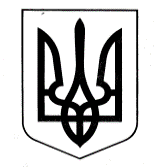 УПРАВЛІННЯ ОСВІТИСАФ’ЯНІВСЬКОЇ СІЛЬСЬКОЇ РАДИ ІЗМАЇЛЬСЬКОГО РАЙОНУ ОДЕСЬКОЇ ОБЛАСТІОЗЕРНЯНСЬКИЙ ЗАКЛАД ЗАГАЛЬНОЇ СЕРЕДНЬОЇ СВІТИ Наказ31.08.2022 р.                                                                                            № 94/О						                   	   	 Про поділ класів на групи при вивченні окремих предметів         Відповідно до наказу Міністерства освіти і науки України від 20.02.2002  № 128 «Про порядок поділу класів на групи при вивченні окремих предметів у загальноосвітніх навчальних закладах», наказу МОНУ № 128 від 20.02.2013 «Про затвердження Нормативів наповнюваності груп дошкільних навчальних закладів (ясел-садків) компенсуючого типу, класів спеціальних загальноосвітніх шкіл (шкіл-інтернатів), груп подовженого дня і виховних груп загальноосвітніх навчальних закладів усіх типів та Порядку поділу класів на групи при вивченні окремих предметів у загальноосвітніх навчальних закладах»,(Із змінами, внесеними згідно з Наказом Міністерства освіти N 572 від 09.10.2013 ), на виконання статті 14 Закону України «Про загальну середню освіту» та відповідно до Робочого навчального плану школи на 2021/2022 навчальний рікНАКАЗУЮ:Здійснити поділ класів на групи при вивченні інформатики у наступних класах: 2 А, Б, 3 В, 4 А, Б, Г – початкова школа;    	5 А, Б, В, Г, Д; 6 А, Б, 7 А, Б, 8 А, Б, В; 9 А, Б, В кл.;   – основна школа;          10 А, Б, В; 11-А, Б кл. – старша школа.Здійснити поділ класів на групи при вивченні Захисту України:	10-А, 10-Б, 10-В, 11-А, 11-Б – старша школа.3. Контроль за виконанням наказу залишаю за собою.Директор    		                 Оксана ТЕЛЬПІЗ